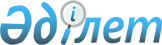 О бюджете Малайсаринского сельского округа Майского района на 2023-2025 годыРешение Майского районного маслихата Павлодарской области от 26 декабря 2022 года № 9/24.
      Сноска. Вводится в действие с 01.01.2023 в соответствии с пунктом 5 настоящего решения.
      В соответствии с пунктом 2 статьи 75 Бюджетного кодекса Республики Казахстан, подпунктом 1) пункта 1 статьи 6 Закона Республики Казахстан "О местном государственном управлении и самоуправлении в Республике Казахстан", пунктом 4 статьи 18 Закона Республики Казахстан "О государственном регулировании развития агропромышленного комплекса и сельских территорий" Майский районный маслихат РЕШИЛ:
      1. Утвердить бюджет Малайсаринского сельского округа на 2023-2025 годы согласно приложениям 1, 2 и 3 соответственно, в том числе на 2023 год в следующих объемах:
      1) доходы – 146 128 тысяч тенге, в том числе:
      налоговые поступления – 2 908 тысяча тенге; 
      неналоговые поступления – 117 тысяч тенге;
      поступления от продажи основного капитала – равно нулю;
      поступления трансфертов – 143 103 тысяч тенге;
      2) затраты – 146 298 тысяч тенге; 
      3) чистое бюджетное кредитование – равно нулю, в том числе:
      бюджетные кредиты – равно нулю; 
      погашение бюджетных кредитов – равно нулю;
      4) сальдо по операциям с финансовыми активами – равно нулю;
      5) дефицит (профицит) бюджета – -170 тысяч тенге;
      6) финансирование дефицита (использование профицита) бюджета – 170 тысяч тенге.
      Сноска. Пункт 1 - в редакции решения Майского районного маслихата Павлодарской области от 30.11.2023 № 12/6 (вводится в действие с 01.01.2023).


      2. Учесть в бюджете Малайсаринского сельского округа на 2023 год объем субвенций, передаваемых из районного бюджета в общей сумме 45 610 тысяч тенге.
      3. Специалистам в области социального обеспечения, являющимся гражданскими служащими и работающим в сельских населенных пунктах, а также указанным специалистам, работающим в государственных организациях, финансируемых из местных бюджетов, предусмотреть повышенные на двадцать пять процентов оклады и тарифные ставки по сравнению со ставками специалистов, занимающихся этими видами деятельности в городских условиях.
      4. Контроль за выполнением настоящего решения возложить на постоянную комиссию районого маслихата по вопросам социально-экономического развития и бюджета.
      5. Настоящее решение вводится в действие с 1 января 2023 года. Бюджет Малайсаринского сельского округа на 2023 год (с изменениями)
      Сноска. Приложение 1 - в редакции решения Майского районного маслихата Павлодарской области от 30.11.2023 № 12/6 (вводится в действие с 01.01.2023). Бюджет Малайсаринского сельского округа на 2024 год Бюджет Малайсаринского сельского округа на 2025 год
					© 2012. РГП на ПХВ «Институт законодательства и правовой информации Республики Казахстан» Министерства юстиции Республики Казахстан
				
      Секретарь Майского районного маслихата 

Арынов Г
Приложение 1
к решению Майского
районного маслихата от
26 декабря 2022 года
№ 9/24
Категория
Категория
Категория
Категория
Наименование
Наименование
Наименование
Наименование
Наименование
Сумма (тысяч тенге)
 Класс
 Класс
 Класс
Наименование
Наименование
Наименование
Наименование
Наименование
Сумма (тысяч тенге)
 Подкласс
Наименование
Наименование
Наименование
Наименование
Наименование
Сумма (тысяч тенге)
1
2
2
3
4
4
4
4
4
5
1. Доходы
1. Доходы
1. Доходы
1. Доходы
1. Доходы
146128
1
Налоговые поступления
Налоговые поступления
Налоговые поступления
Налоговые поступления
Налоговые поступления
2908
01
01
Подоходный налог
Подоходный налог
Подоходный налог
Подоходный налог
Подоходный налог
665
2
Индивидуальный подоходный налог
Индивидуальный подоходный налог
Индивидуальный подоходный налог
Индивидуальный подоходный налог
Индивидуальный подоходный налог
665
04
04
Налоги на собственность
Налоги на собственность
Налоги на собственность
Налоги на собственность
Налоги на собственность
2121
1
Налоги на имущество
Налоги на имущество
Налоги на имущество
Налоги на имущество
Налоги на имущество
70
3
Земельный налог
Земельный налог
Земельный налог
Земельный налог
Земельный налог
187
4
Налог на транспортные средства
Налог на транспортные средства
Налог на транспортные средства
Налог на транспортные средства
Налог на транспортные средства
1820
5
Единый земельный налог
Единый земельный налог
Единый земельный налог
Единый земельный налог
Единый земельный налог
44
05
05
Внутренние налоги на товары, работы и услуги
Внутренние налоги на товары, работы и услуги
Внутренние налоги на товары, работы и услуги
Внутренние налоги на товары, работы и услуги
Внутренние налоги на товары, работы и услуги
122
3
Поступления за использование природных и других ресурсов
Поступления за использование природных и других ресурсов
Поступления за использование природных и других ресурсов
Поступления за использование природных и других ресурсов
Поступления за использование природных и других ресурсов
122
2
Неналоговые поступления
Неналоговые поступления
Неналоговые поступления
Неналоговые поступления
Неналоговые поступления
117
01
01
Доходы от государственной собственности
Доходы от государственной собственности
Доходы от государственной собственности
Доходы от государственной собственности
Доходы от государственной собственности
87
5
Доходы от аренды имущества, находящегося в государственной собственности
Доходы от аренды имущества, находящегося в государственной собственности
Доходы от аренды имущества, находящегося в государственной собственности
Доходы от аренды имущества, находящегося в государственной собственности
Доходы от аренды имущества, находящегося в государственной собственности
87
04
04
Штрафы, пени, санкции, взыскания, налагаемые государственными учреждениями, финансируемыми из государственного бюджета, а также содержащимися и финансируемыми из бюджета (сметы расходов) Национального Банка Республики Казахстан
Штрафы, пени, санкции, взыскания, налагаемые государственными учреждениями, финансируемыми из государственного бюджета, а также содержащимися и финансируемыми из бюджета (сметы расходов) Национального Банка Республики Казахстан
Штрафы, пени, санкции, взыскания, налагаемые государственными учреждениями, финансируемыми из государственного бюджета, а также содержащимися и финансируемыми из бюджета (сметы расходов) Национального Банка Республики Казахстан
Штрафы, пени, санкции, взыскания, налагаемые государственными учреждениями, финансируемыми из государственного бюджета, а также содержащимися и финансируемыми из бюджета (сметы расходов) Национального Банка Республики Казахстан
Штрафы, пени, санкции, взыскания, налагаемые государственными учреждениями, финансируемыми из государственного бюджета, а также содержащимися и финансируемыми из бюджета (сметы расходов) Национального Банка Республики Казахстан
30
1
Штрафы, пени, санкции, взыскания, налагаемые государственными учреждениями, финансируемыми из государственного бюджета, а также содержащимися и финансируемыми из бюджета (сметы расходов) Национального Банка Республики Казахстан, за исключением поступлений от организаций нефтяного сектора, в Фонд компенсации потерпевшим, Фонд поддержки инфраструктуры образования и Специальный государственный фонд
Штрафы, пени, санкции, взыскания, налагаемые государственными учреждениями, финансируемыми из государственного бюджета, а также содержащимися и финансируемыми из бюджета (сметы расходов) Национального Банка Республики Казахстан, за исключением поступлений от организаций нефтяного сектора, в Фонд компенсации потерпевшим, Фонд поддержки инфраструктуры образования и Специальный государственный фонд
Штрафы, пени, санкции, взыскания, налагаемые государственными учреждениями, финансируемыми из государственного бюджета, а также содержащимися и финансируемыми из бюджета (сметы расходов) Национального Банка Республики Казахстан, за исключением поступлений от организаций нефтяного сектора, в Фонд компенсации потерпевшим, Фонд поддержки инфраструктуры образования и Специальный государственный фонд
Штрафы, пени, санкции, взыскания, налагаемые государственными учреждениями, финансируемыми из государственного бюджета, а также содержащимися и финансируемыми из бюджета (сметы расходов) Национального Банка Республики Казахстан, за исключением поступлений от организаций нефтяного сектора, в Фонд компенсации потерпевшим, Фонд поддержки инфраструктуры образования и Специальный государственный фонд
Штрафы, пени, санкции, взыскания, налагаемые государственными учреждениями, финансируемыми из государственного бюджета, а также содержащимися и финансируемыми из бюджета (сметы расходов) Национального Банка Республики Казахстан, за исключением поступлений от организаций нефтяного сектора, в Фонд компенсации потерпевшим, Фонд поддержки инфраструктуры образования и Специальный государственный фонд
30
1
2
2
3
4
4
4
4
4
5
4
Поступления трансфертов
Поступления трансфертов
Поступления трансфертов
Поступления трансфертов
Поступления трансфертов
143103
02
02
Трансферты из вышестоящих органов государственного управления
Трансферты из вышестоящих органов государственного управления
Трансферты из вышестоящих органов государственного управления
Трансферты из вышестоящих органов государственного управления
Трансферты из вышестоящих органов государственного управления
143103
3
Трансферты из районного (города областного значения) бюджета
Трансферты из районного (города областного значения) бюджета
Трансферты из районного (города областного значения) бюджета
Трансферты из районного (города областного значения) бюджета
Трансферты из районного (города областного значения) бюджета
143103
Функциональная группа
Функциональная группа
Функциональная группа
Функциональная группа
Функциональная группа
Функциональная группа
Функциональная группа
Наименование
Сумма (тысяч тенге)
Сумма (тысяч тенге)
Функциональная подгруппа
Функциональная подгруппа
Функциональная подгруппа
Функциональная подгруппа
Функциональная подгруппа
Наименование
Сумма (тысяч тенге)
Сумма (тысяч тенге)
Администратор бюджетных программ
Администратор бюджетных программ
Наименование
Сумма (тысяч тенге)
Сумма (тысяч тенге)
Программа
Наименование
Сумма (тысяч тенге)
Сумма (тысяч тенге)
1
1
2
2
2
3
4
5
6
6
2. Затраты
146298
146298
01
01
Государственные услуги общего характера
39868
39868
1
1
1
Представительные, исполнительные и другие органы, выполняющие общие функции государственного управления
39868
39868
124
Аппарат акима города районного значения, села, поселка, сельского округа
39868
39868
001
Услуги по обеспечению деятельности акима города районного значения, села, поселка, сельского округа
39318
39318
022
Капитальные расходы государственного органа
550
550
06
06
Социальная помощь и социальное обеспечение
3609
3609
2
2
2
Социальная помощь
3609
3609
124
Аппарат акима города районного значения, села, поселка, сельского округа
3609
3609
003
Оказание социальной помощи нуждающимся гражданам на дому
3609
3609
07
07
Жилищно-коммунальное хозяйство
13827
13827
3
3
3
Благоустройство населенных пунктов
13827
13827
124
Аппарат акима города районного значения, села, поселка, сельского округа
13827
13827
008
Освещение улиц в населенных пунктах
8822
8822
009
Обеспечение санитарии населенных пунктов
1158
1158
011
Благоустройство и озеленение населенных пунктов
3847
3847
12
12
Транспорт и коммуникации
4653
4653
1
1
1
Автомобильный транспорт
4653
4653
124
Аппарат акима города районного значения, села, поселка, сельского округа
4653
4653
013
Обеспечение функционирования автомобильных дорог в городах районного значения, селах, поселках, сельских округах
4653
4653
13
13
Прочие
84341
84341
9
9
9
Прочие
84341
84341
124
Аппарат акима города районного значения, села, поселка, сельского округа
84341
84341
057
Реализация мероприятий по социальной и инженерной инфраструктуре в сельских населенных пунктах в рамках проекта "Ауыл-Ел бесігі"
84341
84341
1
1
2
2
2
3
4
5
6
6
3. Чистое бюджетное кредитование
0
0
4. Сальдо по операциям с финансовыми активами 
0
0
5. Дефицит (профицит) бюджета
-170
-170
6. Финансирование дефицита (использование профицита) бюджета 
170
170
8
8
Используемые остатки бюджетных средств
170
170
01
01
01
Остатки бюджетных средств
170
170
1
Свободные остатки бюджетных средств
170
170Приложение 2
к решению Майского
районного маслихата от
26 декабря 2022 года
№ 9/24
Категория
Категория
Категория
Наименование
Сумма (тысяч тенге)
 Класс
 Класс
Наименование
Сумма (тысяч тенге)
 Подкласс
Наименование
Сумма (тысяч тенге)
1
2
3
4
5
1. Доходы
42101
1
Налоговые поступления
5097
01
Подоходный налог
900
 2
Индивидуальный подоходный налог
900
04
Налоги на собственность
2014
1
Налоги на имущество
65
3
Земельный налог
160
4
Налог на транспортные средства
1544
5
Единый земельный налог
245
05
Внутренние налоги на товары, работы и услуги
2183
3
Поступления за использование природных и других ресурсов
2172
4
Сборы за ведение предпринимательской и профессиональной деятельности
11
2
Неналоговые поступления
330
01
Доходы от государственной собственности
330
5
Доходы от аренды имущества, находящегося в государственной собственности
330
4
Поступления трансфертов
36674
02
Трансферты из вышестоящих органов государственного управления
36674
3
Трансферты из районного (города областного значения) бюджета
36674
Функциональная группа
Функциональная группа
Функциональная группа
Функциональная группа
Наименование
Сумма (тысяч тенге)
Функциональная подгруппа
Функциональная подгруппа
Функциональная подгруппа
Наименование
Сумма (тысяч тенге)
Администратор бюджетных программ
Администратор бюджетных программ
Наименование
Сумма (тысяч тенге)
Программа
Наименование
Сумма (тысяч тенге)
1
2
3
4
5
6
2. Затраты
42101
01
Государственные услуги общего характера
32950
1
Представительные, исполнительные и другие органы, выполняющие общие функции государственного управления
32950
124
Аппарат акима города районного значения, села, поселка, сельского округа
32950
001
Услуги по обеспечению деятельности акима города районного значения, села, поселка, сельского округа
32950
06
Социальная помощь и социальное обеспечение
1974
2
Социальная помощь
1974
124
Аппарат акима города районного значения, села, поселка, сельского округа
1974
003
Оказание социальной помощи нуждающимся гражданам на дому
1974
07
Жилищно-коммунальное хозяйство
5977
3
Благоустройство населенных пунктов
5977
124
Аппарат акима города районного значения, села, поселка, сельского округа
5977
008
Освещение улиц в населенных пунктах
2077
009
Обеспечение санитарии населенных пунктов
1500
011
Благоустройство и озеленение населенных пунктов
2400
12
Транспорт и коммуникации
1200
1
Автомобильный транспорт
1200
124
Аппарат акима города районного значения, села, поселка, сельского округа
1200
013
Обеспечение функционирования автомобильных дорог в городах районного значения, селах, поселках, сельских округах
1200
3. Чистое бюджетное кредитование
0
4. Сальдо по операциям с финансовыми активами 
0
5. Дефицит (профицит) бюджета
0
6. Финансирование дефицита (использование профицита) бюджета 
0Приложение 3
к решению Майского
районного маслихата от
26 декабря 2022 года
№ 9/24
Категория
Категория
Категория
Наименование
Сумма (тысяч тенге)
 Класс
 Класс
Наименование
Сумма (тысяч тенге)
 Подкласс
Наименование
Сумма (тысяч тенге)
1
2
3
4
5
1. Доходы
44912
1
Налоговые поступления
5141
01
Подоходный налог
945
 2
Индивидуальный подоходный налог
945
04
Налоги на собственность
2012
1
Налоги на имущество
65
3
Земельный налог
158
4
Налог на транспортные средства
1544
5
Единый земельный налог
245
05
Внутренние налоги на товары, работы и услуги
2184
3
Поступления за использование природных и других ресурсов
2172
4
Сборы за ведение предпринимательской и профессиональной деятельности
12
2
Неналоговые поступления
332
01
Доходы от государственной собственности
332
5
Доходы от аренды имущества, находящегося в государственной собственности
332
4
Поступления трансфертов
39439
02
Трансферты из вышестоящих органов государственного управления
39439
3
Трансферты из районного (города областного значения) бюджета
39439
Функциональная группа
Функциональная группа
Функциональная группа
Функциональная группа
Наименование
Сумма (тысяч тенге)
Функциональная подгруппа
Функциональная подгруппа
Функциональная подгруппа
Наименование
Сумма (тысяч тенге)
Администратор бюджетных программ
Администратор бюджетных программ
Наименование
Сумма (тысяч тенге)
Программа
Наименование
Сумма (тысяч тенге)
1
2
3
4
5
6
2. Затраты
44912
01
Государственные услуги общего характера
34450
1
Представительные, исполнительные и другие органы, выполняющие общие функции государственного управления
34450
124
Аппарат акима города районного значения, села, поселка, сельского округа
34450
001
Услуги по обеспечению деятельности акима города районного значения, села, поселка, сельского округа
34450
06
Социальная помощь и социальное обеспечение
2003
2
Социальная помощь
2003
124
Аппарат акима города районного значения, села, поселка, сельского округа
2003
003
Оказание социальной помощи нуждающимся гражданам на дому
2003
07
Жилищно-коммунальное хозяйство
7159
3
Благоустройство населенных пунктов
7159
124
Аппарат акима города районного значения, села, поселка, сельского округа
7159
008
Освещение улиц в населенных пунктах
2577
009
Обеспечение санитарии населенных пунктов
1590
011
Благоустройство и озеленение населенных пунктов
2992
12
Транспорт и коммуникации
1300
1
Автомобильный транспорт
1300
124
Аппарат акима города районного значения, села, поселка, сельского округа
1300
013
Обеспечение функционирования автомобильных дорог в городах районного значения, селах, поселках, сельских округах
1300
3. Чистое бюджетное кредитование
0
4. Сальдо по операциям с финансовыми активами 
0
5. Дефицит (профицит) бюджета
0
6. Финансирование дефицита (использование профицита) бюджета 
0